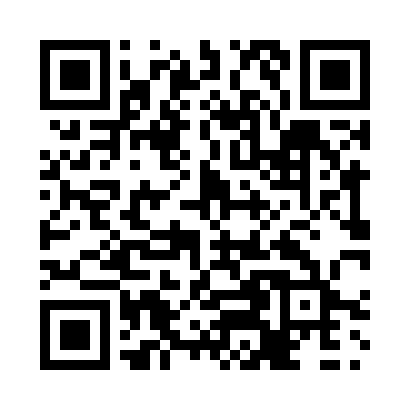 Prayer times for Balcarres, Saskatchewan, CanadaWed 1 May 2024 - Fri 31 May 2024High Latitude Method: Angle Based RulePrayer Calculation Method: Islamic Society of North AmericaAsar Calculation Method: HanafiPrayer times provided by https://www.salahtimes.comDateDayFajrSunriseDhuhrAsrMaghribIsha1Wed3:335:2712:515:588:1610:112Thu3:305:2512:515:598:1810:133Fri3:285:2312:516:008:2010:164Sat3:255:2212:516:018:2110:185Sun3:225:2012:516:028:2310:216Mon3:195:1812:516:038:2410:247Tue3:175:1612:516:048:2610:268Wed3:145:1512:516:058:2710:299Thu3:115:1312:516:068:2910:3110Fri3:085:1212:516:068:3010:3411Sat3:065:1012:516:078:3210:3712Sun3:035:0812:516:088:3310:4013Mon3:005:0712:516:098:3510:4214Tue2:585:0612:516:108:3610:4415Wed2:585:0412:516:118:3810:4416Thu2:575:0312:516:128:3910:4517Fri2:565:0112:516:138:4110:4618Sat2:565:0012:516:138:4210:4619Sun2:554:5912:516:148:4310:4720Mon2:544:5712:516:158:4510:4821Tue2:544:5612:516:168:4610:4922Wed2:534:5512:516:178:4710:4923Thu2:534:5412:516:178:4910:5024Fri2:524:5312:516:188:5010:5125Sat2:524:5212:516:198:5110:5126Sun2:514:5112:516:208:5210:5227Mon2:514:5012:516:208:5410:5328Tue2:504:4912:526:218:5510:5329Wed2:504:4812:526:228:5610:5430Thu2:504:4712:526:228:5710:5531Fri2:494:4612:526:238:5810:55